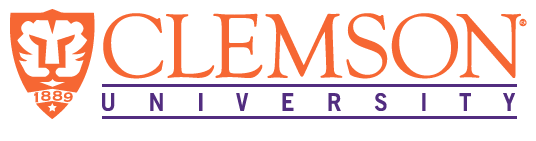 EEES Department Seminar"Engineers without Borders"            PRESENTED BY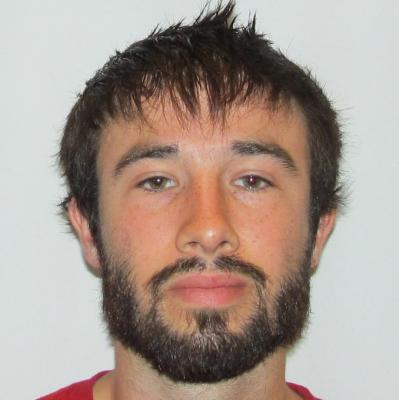 Nathan A. ConroyPh.D. Student – EEES DepartmentAbstract: Nate will be discussing the Engineers without Borders program at Clemson University.  The talk is intended to make department members aware of an inspiring learning, teaching, and traveling opportunity available to them, as well as update them on a Clemson University program that EEES has been closely associated with for several years.  The discussion will include the organization and history of the program at Clemson University.  Previous projects will be exhibited and current projects in La Pintada, Nicaragua and Brufut, The Gambia will be discussed.  Ways for both students and professors to get involved will be presented, and Nate will be available to answer any and all questions about the program 2:30 PMFriday, September 25, 2015L.G. Rich Laboratory        Advanced Material Center             Refreshments following Seminar